УКРАЇНАПОЧАЇВСЬКА  МІСЬКА  РАДАВИКОНАВЧИЙ КОМІТЕТР І Ш Е Н Н Явід    серпня    2020  року                                                                № проектПро збереження права на  житло   занеповнолітніми Домбровським Т.Б.,Домбровським Н.Б., Домбровською Є.Б.,Домбровською М.Б., Домбровською Т.І.     Керуючись ст. 32, 33 Закону України «Про забезпечення організаційно-правових умов соціального захисту дітей-сиріт та дітей, позбавлених батьківського піклування» Законом України «Про охорону дитинства», постановою КМУ від 24.09.2008 року № 866 «Питання діяльності органів опіки та піклування, пов’язаної із захистом прав дитини», відповідно до розпорядження голови Кременецької РДА № 3-од від 17 січня 2020 року «Про надання статусу дитини, позбавленої батьківського піклування» та листа служби у справах дітей Кременецької РДА № 02-21/430 від 23.07.2020 року «Про закріплення житла за дітьми позбавленими батьківського піклування»  виконавчий комітет міської ради                                                        В и р і ш и в :Зберегти право на житло за неповнолітніми Домбровським Тарасом Богдановичем, 10.03.2011 р.н., Домбровським Нестором Богдановичем, 13.03.2013 р.н. , Домбровською Єлизаветою Богданівною, 01.11.2014 р.н., Домбровською Марією Богданівною,  22.06.2017 р.н. та Домбровською Таїсією Богданівною, 03.10.2018 р.н. закріпивши за ними частину будинку за адресою:вул. Ясна, 26  м. Почаїв Тернопільської області,  в якому вони проживали до надання статусу дитини, позбавленої батьківського піклування .Контроль за виконанням даного рішення покласти на раду по опіці та піклуванню при виконавчому комітеті  Почаївської міської ради .Лівар Н.М.Бондар Г.В.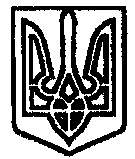 